REPÚBLICA DE PANAMÁ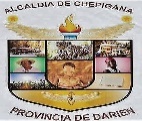 PROVINCIA DE DARIÉNMUNICIPIO DE CHEPIGANAVIAJES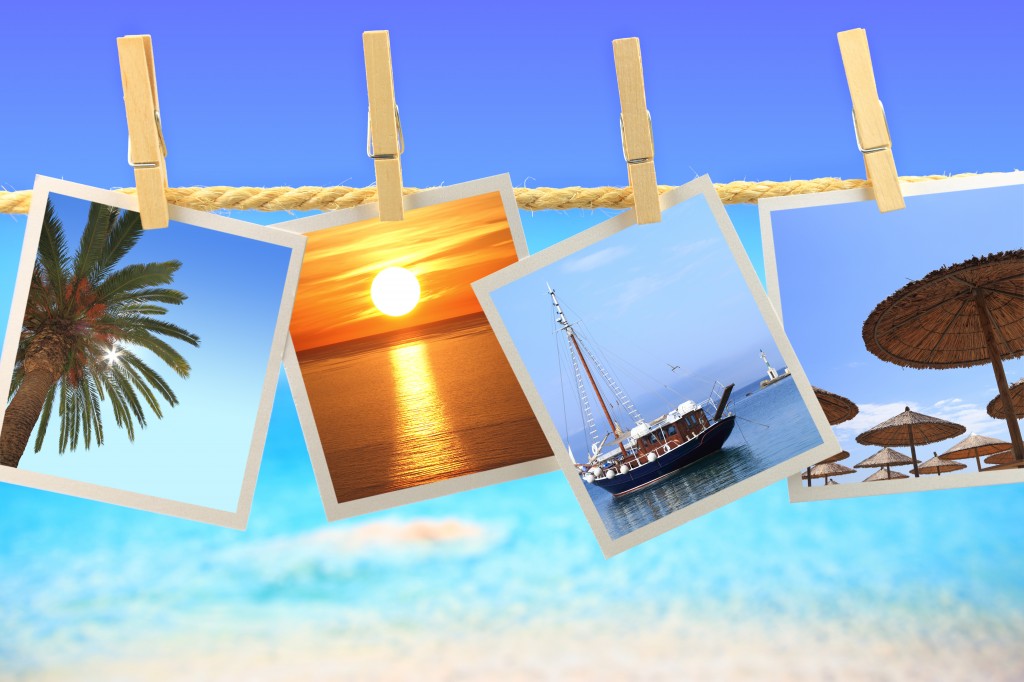  Mes de octubre 2022No se registraron viajes  Para el  ExteriorSede principal; La Palma- ubicación calle principal, Tel;299-5138Correo electrónico; tumunicipioc5@gmail.com	Facebook & Instagram; Alcaldia De Chepigana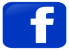 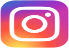 